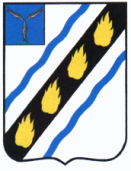 ЗОЛОТОСТЕПСКОЕ  МУНИЦИПАЛЬНОЕ  ОБРАЗОВАНИЕ СОВЕТСКОГО  МУНИЦИПАЛЬНОГО  РАЙОНА  САРАТОВСКОЙ  ОБЛАСТИСОВЕТ  ДЕПУТАТОВ (четвертого созыва)РЕШЕНИЕот 28.04.2022 г. № 187с.Александровка Об утверждении Положения о порядке участия Золотостепского муниципального образования в организациях межмуниципального сотрудничества Руководствуясь Федеральным законом от 6 октября 2003 года N 131-ФЗ «Об общих принципах организации местного самоуправления в Российской Федерации» и Уставом Золотостепского муниципального образования, Совет депутатов Золотостепского муниципального образования РЕШИЛ:1. Утвердить Положение о порядке участия Золотостепского муниципального образования в организациях межмуниципального сотрудничества согласно приложению.2. Настоящее решение вступает в силу со дня его официального опубликования в установленном порядке.Глава Золотостепскогомуниципального образования 			А.В.ТрушинПриложение  к решению Советадепутатов Золотостепского муниципального образованияот 28.04.2022 г. № 187 Положение о порядке участия Золотостепского муниципального образования в организациях межмуниципального сотрудничестваОбщие положения1. Настоящее Положение разработано в соответствии с Федеральным законом от 06.10.2003 №131-ФЗ «Об общих принципах организации местного самоуправления в Российской Федерации», Уставом Золотостепского муниципального образования и определяет порядок участия Золотостепского муниципального образования в организациях межмуниципального сотрудничества.Под межмуниципальным сотрудничеством понимается организация взаимодействия органов местного самоуправления поселения с органами местного самоуправления иных муниципальных образований, осуществляемая в установленном настоящим Положением порядке.В соответствии с действующим законодательством, устанавливающим общие принципы организации местного самоуправления в Российской Федерации, межмуниципальные объединения не могут наделяться полномочиями органов местного самоуправления муниципальных образований.Правовую основу межмуниципального сотрудничества составляют Конституция Российской Федерации, Гражданский кодекс Российской Федерации, Федеральный закон от 06.10.2003 №131-ФЗ «Об общих принципах организации местного самоуправления в Российской Федерации», иные законодательные и нормативные правовые акты Российской Федерации, Саратовской области, муниципальные правовые акты.2. Целями межмуниципального сотрудничества являются:1) повышение эффективности решения вопросов местного значения;2) обмен опытом в области организации и осуществления местного самоуправления;3) содействие развитию местного самоуправления;4) объединение финансовых средств, материальных и иных ресурсов для совместного решения вопросов местного значения;5) организация взаимодействия по вопросам местного значения органов местного самоуправления Золотостепского муниципального образования с органами местного самоуправления других муниципальных образований;6) выражение и защита общих интересов Золотостепского муниципального образования с другими муниципальными образованиями;7) формирование условий стабильного развития экономики Золотостепского муниципального образования в интересах повышения жизненного уровня населения и в иных целях.3. Участие муниципального образования в организациях межмуниципального сотрудничества осуществляется в порядке, предусмотренном гражданским законодательством и иными актами, содержащими нормы гражданского права, путем:1) участия в учреждении (создании) организаций межмуниципального сотрудничества;2) вхождения в состав учредителей (приема в состав участников) организаций межмуниципального сотрудничества, вступления (принятия) в организации межмуниципального сотрудничества;3) участия в управлении деятельностью организаций межмуниципального сотрудничества;4) выхода из состава учредителей (участников) организаций межмуниципального сотрудничества, выхода из организаций межмуниципального сотрудничества;5) участия в ликвидации организаций межмуниципального сотрудничества.4. Глава  Золотостепского муниципального образования (далее – Глава) либо иное должностное лицо по поручению Главы представляет интересы муниципального образования в отношениях с другими муниципальными образованиями по вопросам участия муниципального образования в организациях межмуниципального сотрудничества, в том числе заключает договоры (соглашения) об учреждении (создании) организаций межмуниципального сотрудничества.5. Решение об участии муниципального образования в организациях межмуниципального сотрудничества в формах, предусмотренных подпунктами 1, 2, 4, 5 пункта 3 настоящего Порядка (далее – решение), принимается Советом депутатов Золотостепского муниципального образования  (далее – Совет) в количестве 2/3 депутатов  от общего количества депутатов.6. Проект решения может быть внесен на рассмотрение Совета:1) Главой Золотостепского муниципального образования;2) депутатами Совета депутатов Золотостепского муниципального образования в количестве 2/3 от общего числа избранных депутатов Совета.7. К проекту решения прилагаются следующие документы:1) учредительные документы (проекты учредительных документов) организации межмуниципального сотрудничества;2) финансово-экономическое обоснование;3) договор (соглашение) об учреждении (создании) или о ликвидации организации межмуниципального сотрудничества;4) информацию об источнике формирования имущества учреждаемой или создаваемой организации межмуниципального сотрудничества.К проекту решения могут прилагаться иные документы, обосновывающие целесообразность принятия соответствующего решения.8. Совет оставляет без рассмотрения проект решения и прилагаемые к нему документы в следующих случаях:1) указанные документы внесены лицом, не предусмотренным пунктом 6 настоящего Порядка;2) представлены не все документы, предусмотренные пунктами 7 и 8 настоящего Порядка;9. В случае внесения проекта решения и прилагаемых к нему документов депутатами Совета в соответствии с подпунктом 2 пункта 6 настоящего Порядка, Совет не позднее двух рабочих дней со дня поступления указанных документов направляет их Главе для подготовки заключения.10. Глава не позднее двух рабочих дней со дня поступления проекта решения и прилагаемых к нему документов составляет заключение и направляет его в Совет.11. В решении Совета депутатов муниципального образования об участии в организациях межмуниципального сотрудничества указываются:- организационно-правовая форма организации, которую предполагается учредить или в которой предполагается участие;- наименование организации межмуниципального сотрудничества, в которой предполагается участие или которую предполагается создать;- размер вклада или взноса, вносимого в организацию межмуниципального сотрудничества (в случаях, предусмотренных учредительными документами);- лицо, уполномоченное подписывать учредительные документы организации межмуниципального сотрудничества;- представители муниципального образования в органах управления организаций межмуниципального сотрудничества (при необходимости);- иные сведения.12. Глава назначает представителей интересов муниципального образования в органах управления и контроля организаций межмуниципального сотрудничества. Представителями интересов муниципального образования могут быть муниципальные служащие муниципального образования, а также иные лица в соответствии с законодательством Российской Федерации.Представление интересов муниципального образования в органах управления и контроля организаций межмуниципального сотрудничества приравнивается к исполнению должностных обязанностей и осуществляется безвозмездно.13. Межмуниципальное сотрудничество прекращается путем:1) выхода из организации межмуниципального сотрудничества;2) ликвидации учрежденной или созданной организации межмуниципального сотрудничества.3) расторжения межмуниципального соглашения или договора.14. Решение о выходе из организации межмуниципального сотрудничества, о ликвидации учрежденной или созданной организации межмуниципального сотрудничества принимает Совет в количестве 2/3 депутатов от общего количества депутатов.15. Инициатива о выходе из организации межмуниципального сотрудничества, о ликвидации учрежденной или созданной организации межмуниципального сотрудничества может исходить от Главы Золотостепского муниципального образования или депутатов Совета депутатов Золотостепского муниципального образования в количестве 2/3 от общего числа избранных депутатов Совета.16. Для принятия решения о выходе из организации межмуниципального сотрудничества инициатор направляет в Совет депутатов:1) проект решения о выходе из организации межмуниципального сотрудничества;2) основания выхода Золотостепского муниципального образования из организации межмуниципального сотрудничества.17. Для принятия решения о ликвидации учрежденной или созданной организации межмуниципального сотрудничества инициатор направляет в Совет:1) проект решения о ликвидации учрежденной или созданной организации межмуниципального сотрудничества;2) основания ликвидации организации межмуниципального сотрудничества.18. Ликвидация учрежденной или созданной организации межмуниципального сотрудничества осуществляется в порядке, предусмотренном Гражданским кодексом и федеральными законами.19. Решение о расторжении межмуниципального соглашения или договора принимает Глава Золотостепского муниципального образования и Совет депутатов Золотостепского муниципального образования.Верно:Секретарь Совета депутатов: 		Н.И.Штода